Паспорт дебатного клуба «Эрудит» КГУ «Общеобразовательная школа № 3» отдела образования города Балхаш управления образования Карагандинской области.Руководитель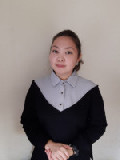  Басыбаева  Сандугаш  ЖанатовнаДата рождения: 08.02.1992 гСтаж: 2 г 2 мОбразование:  высшее, ЕНУ 2013 г, бакалавр,преподаватель  историиНаграды: -Дата открытия клуба2020 гАдресКарагандинская  область г.Балхаш, ул.Алтынсарина, здание 11Язык обученияРусскийВсего обучающихся20Достижения-